                  PREFEITURA MUNICIPAL DE SANTO ANTONIO DO        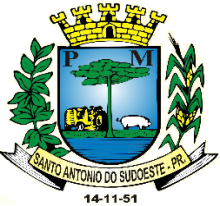                   SUDOESTEANEXO VDECLARAÇÃO DE REPRESENTAÇÃO DE GRUPO OU COLETIVO GRUPO ARTÍSTICO: NOME DO REPRESENTANTE INTEGRANTE DO GRUPO OU COLETIVO ARTÍSTICO:DADOS PESSOAIS DO REPRESENTANTE: RG:                            CPF: E-MAIL : TELEFONE: Os declarantes abaixo-assinados, integrantes do grupo artístico [NOME DOGRUPO OU COLETIVO], elegem a pessoa indicada no campo “REPRESENTANTE” como único e representante neste edital, outorgando-lhe poderes para fazer cumprir todos os procedimentos exigidos nas etapas do edital, inclusive assinatura de recibo, troca de comunicações, podendo assumir compromissos, obrigações, transigir, receber pagamentos e dar quitação, renunciar direitos e qualquer outro ato relacionado ao referido edital. Os declarantes informam que não incorrem em quaisquer das vedações do item de participação previstas no edital. NOME DO INTEGRANTE DADOS PESSOAIS ASSINATURAS----------[LOCAL][DATA]